								Toruń, 27 lipca 2023 roku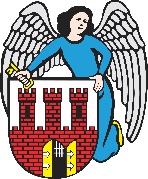     Radny Miasta Torunia        Piotr Lenkiewicz								Sz. Pan								Michał Zaleski								Prezydent Miasta ToruniaWNIOSEKPowołując się na § 18 Statutu Rady Miasta Torunia w nawiązaniu do § 36 ust. 4 Regulaminu Rady Miasta Torunia zwracam się do Pana Prezydenta z wnioskiem:- o wprowadzenie do Programu Budowy Dróg Lokalnych wyasfaltowania ulicy Kormorana - przeprowadzenie doraźnych działań mających na celu poprawę obecnego stanu nawierzchni ulicy KormoranaUZASADNIENIEPrzedmiotowa ulica znajduje się na osiedlu Stawki, w części miasta w ostatnich latach przechodzi bardzo dużo zmian infrastrukturalnych. Powstały tu kompleksy nowej zabudowy wielorodzinnej, centra handlowo-usługowe. W związku z tym zarówno powoduje to wzmożony ruch w tej części miasta, a także wpływa na popularność i zainteresowanie osiedlaniem się mieszkańców. Ulica Kormorana jest jedną z dróg osiedlowych, która pozostaje w stanie wymagającym koniecznej poprawy. Dotyczy to obecnego stanu nawierzchni, która jest z złym stanie, który pogarsza się wraz z niekorzystnymi warunkami pogodowymi. Podstawowym zatem zadaniem powinno być wpisanie tej ulicy do planów związanych z Programem Budowy Dróg Lokalnych. Niemniej jednak nawierzchnia wymaga również obecnych prac naprawczych, które poprawią bezpieczeństwo poruszanie się dla mieszkańców. Dlatego zwracam się z niniejszym wnioskiem (wraz z załącznikami) aby podjąć niezbędne działania krótko i długo okresowe.                                                                         /-/ Piotr Lenkiewicz										Radny Miasta ToruniaZał. 1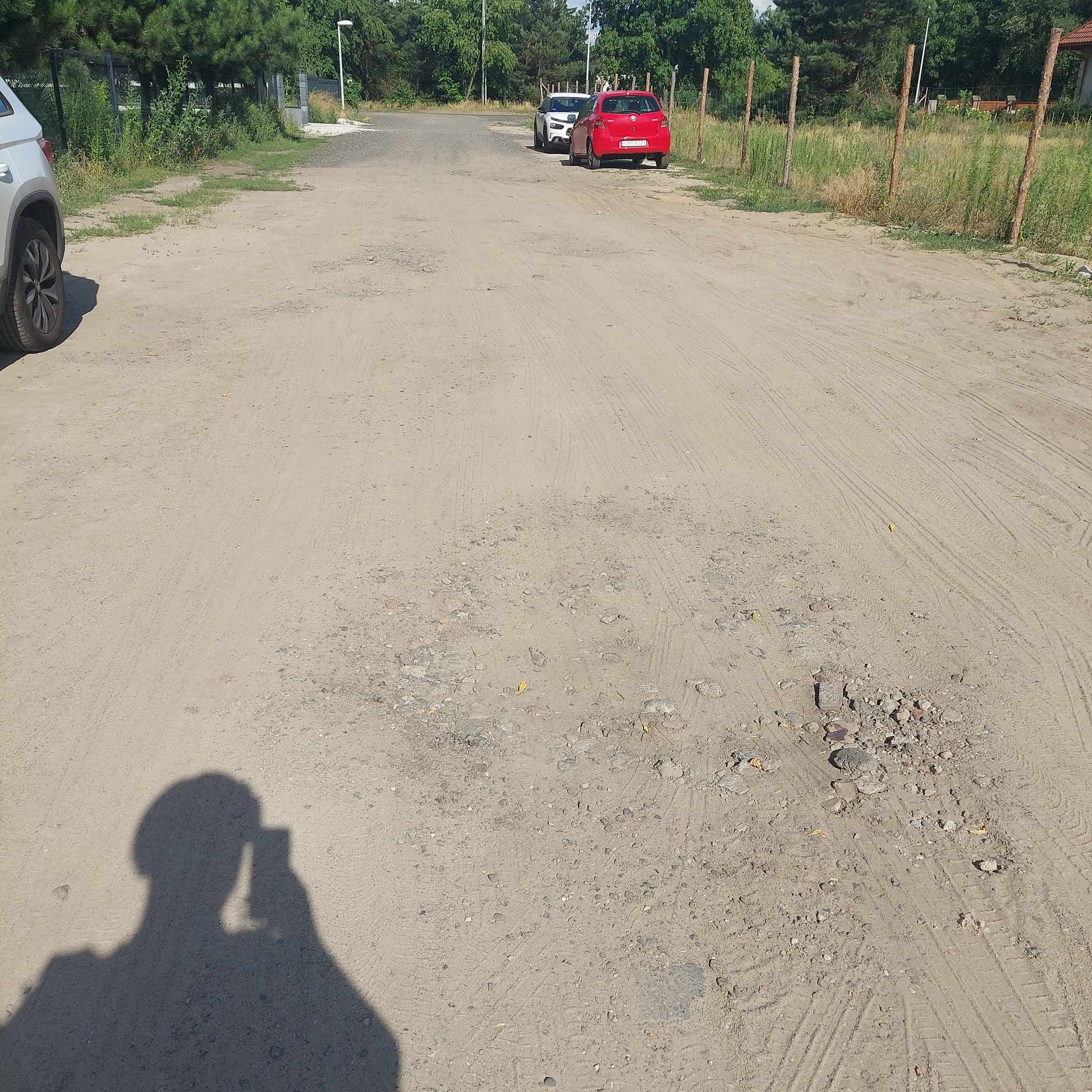 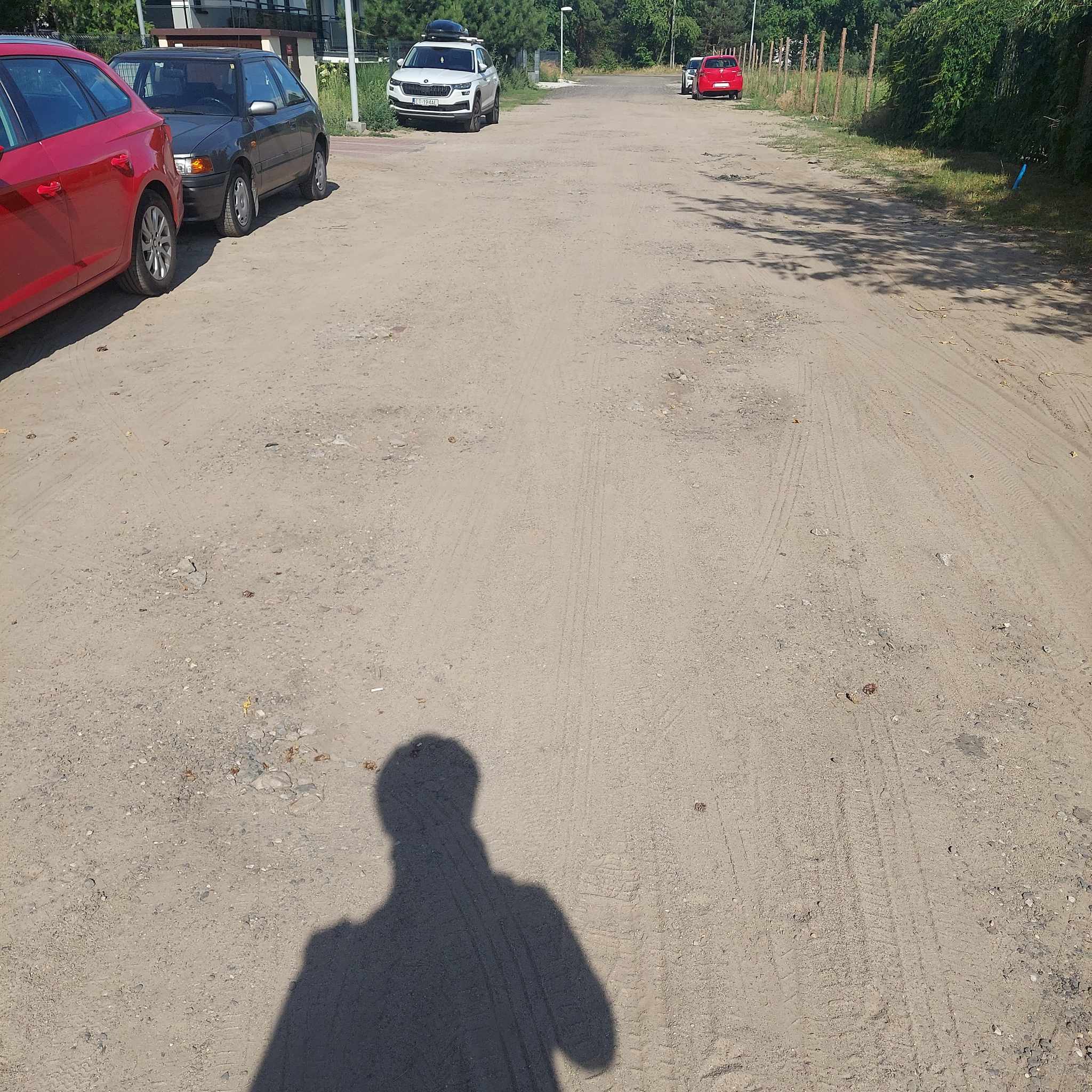 